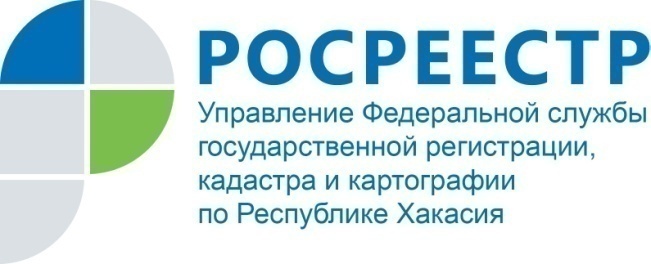 ПРЕСС-РЕЛИЗВ День Конституции Кадастровая палата приняла участие в общероссийском дне приема гражданТрадиционно 12  декабря на площадке Управления Росреестра по Республике Хакасия проводится общероссийский день приема граждан, в котором принимают участие работники Кадастровой палаты Хакасии. Жители Республики пользуются возможностью обратиться с интересующими, иногда наболевшими вопросами в этот день. Ведь можно получить сразу комплексную консультацию нескольких специалистов одновременно. На поступившие вопросы граждан отвечали специалисты Управления и специалисты Кадастровой палаты.«Вопросы, которые волновали граждан, были самыми разнообразными, - отметила заместитель директора филиала ФГБУ «ФКП Росреестра» по Республике Хакасия Лехте Наумова – ниже мы приводим некоторые из них».«Возможен ли раздел жилого помещения в коммунальной квартире?»- Раздел жилого помещения в коммунальной квартире возможен при представлении технического плана, подготовленного на основании проектной документации.«Возможно ли образование земельного участка для строительства многоквартирного дома в результате объединения земельных участков по схеме расположения земельного участка на КПТ?» - Образование земельного участка возможно, т.к.  в границах элемента планировочной структуры отсутствуют другие многоквартирные дома.«Необходимо ли повторное обращение в суд из-за несоответствия площади, указанной в решении суда, и площади объекта, определенной в соответствии с новыми требованиями?»- Повторно обращаться в суд нет необходимости. Достаточно в техническом плане в заключении кадастрового инженера пояснить причину несоответствия.«Необходимо ли установление категории земельных участков, образуемых в соответствии с проектом межевания территории?»- Категория может быть установлена в решении об утверждении проекта межевания территории.«Как исправить реестровую ошибку, допущенную кадастровым инженером при определении местоположения жилого дома?»- Необходимо подготовить новый технический план для устранения допущенной ошибки и представить его в орган регистрации прав.«Какое назначение будет с 2019 года у жилого строения в СНТ?»- Назначение такого жилого строения – жилой дом.О Федеральной кадастровой палатеФедеральная кадастровая палата (ФГБУ «ФКП Росреестра») – подведомственное учреждение Федеральной службы государственной регистрации, кадастра и картографии (Росреестр). Федеральная кадастровая палата реализует полномочия Росреестра в сфере регистрации прав на недвижимое имущество и сделок с ним, кадастрового учета объектов недвижимости и кадастровой оценки в соответствии с законодательством Российской Федерации.ФГБУ «ФКП Росреестра» образовано в 2011году в результате реорганизации региональных Кадастровых палат в филиалы Федеральной кадастровой палаты во всех субъектах Российской Федерации. Директор ФГБУ «ФКП Росреестра» - Тухтасунов Парвиз Константинович.Директор филиала ФГБУ «ФКП Росреестра» по Республике Хакасия Старунская Вера Ивановна.Контакты для СМИЕлена ФилатоваНачальник отдела контроля и анализа деятельности8 (3902) 35 84 96 (доб.2214)fgu19@19.kadastr.ru www.fkprf655017, Абакан, улица Кирова, 100, кабинет 105.